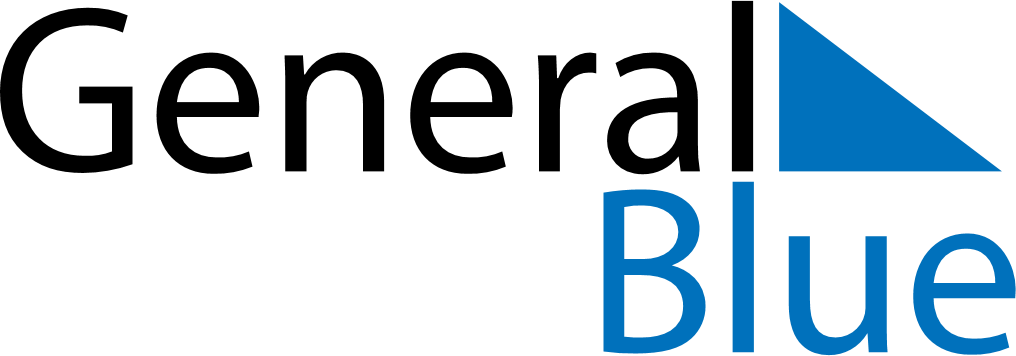 2018 – Q2Norway  2018 – Q2Norway  2018 – Q2Norway  2018 – Q2Norway  2018 – Q2Norway  AprilAprilAprilAprilAprilAprilAprilSUNMONTUEWEDTHUFRISAT123456789101112131415161718192021222324252627282930MayMayMayMayMayMayMaySUNMONTUEWEDTHUFRISAT12345678910111213141516171819202122232425262728293031JuneJuneJuneJuneJuneJuneJuneSUNMONTUEWEDTHUFRISAT123456789101112131415161718192021222324252627282930Apr 1: Easter SundayApr 2: Easter MondayMay 1: Labour DayMay 8: Liberation DayMay 10: Ascension DayMay 17: Constitution DayMay 20: PentecostMay 21: Whit MondayJun 23: Midsummar Eve